APPLICATION FORM FOR COURSE PARTICIPATION FOR PROMOTION RELATED TO THE COURSE	FEI STEWARD ENDURANCE 2014Support for promotion to FEI Steward	Maintain status	Course registration only	Title  (Mr/Mrs)                   FEI ID #             Name	                               First Name          Date of Birth                      Address                           Home Phone        City                                 Work Phone        Country                           Mobile Phone       	                                                                    NF                                   Email                 Mother Tongue                 Spoken Languages       Understood Languages               Functions fulfilled (CNs/CIs/CIOs, etc...).The NF of       hereby certifies that the information above is correct and true and wishes that the Official be promoted subject to the recommendation of the Course Director.NF official Representative’s Name         Date      	Stamp & Signature       TO BE COMPLETED BY THE COURSE DIRECTOR AND RETURNED TO  UPON COMPLETION OF THE COURSE		                 YES		 NOQualifications criteria correct and sufficient for promotionRecommended for Promotion If NO, please give reason(s)      Course DirectorName        	Signature        Nationality        	Date        This form must be completed and signed by both the Official’s National Federation Representative and the Course Director prior to emailing or faxing tocamilla.kjellqvist@fei.org    or  fax  +41 21 310 47 60Date of Course/SeminarLocationYearPlaceEvent type,category and level If CI, name of Chief StewardRemarks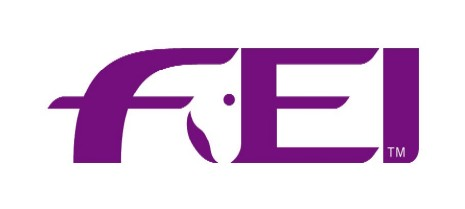 